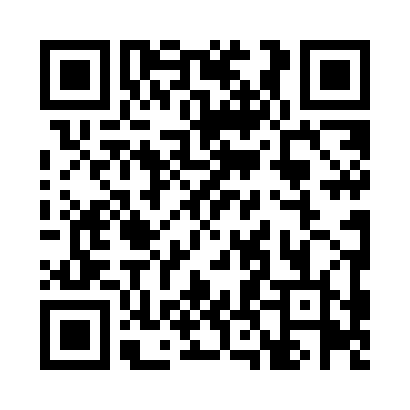 Prayer times for Kanchipuram, Tamil Nadu, IndiaWed 1 May 2024 - Fri 31 May 2024High Latitude Method: One Seventh RulePrayer Calculation Method: University of Islamic SciencesAsar Calculation Method: HanafiPrayer times provided by https://www.salahtimes.comDateDayFajrSunriseDhuhrAsrMaghribIsha1Wed4:365:5112:084:336:267:402Thu4:365:5012:084:336:267:413Fri4:355:5012:084:336:267:414Sat4:355:4912:084:336:277:415Sun4:345:4912:084:346:277:426Mon4:345:4912:084:346:277:427Tue4:335:4812:084:346:277:428Wed4:335:4812:084:356:277:439Thu4:325:4812:084:356:287:4310Fri4:325:4712:084:356:287:4311Sat4:325:4712:084:356:287:4412Sun4:315:4712:084:366:287:4413Mon4:315:4612:084:366:297:4514Tue4:305:4612:084:366:297:4515Wed4:305:4612:084:376:297:4516Thu4:305:4612:084:376:297:4617Fri4:295:4612:084:376:307:4618Sat4:295:4512:084:376:307:4719Sun4:295:4512:084:386:307:4720Mon4:285:4512:084:386:317:4721Tue4:285:4512:084:386:317:4822Wed4:285:4512:084:396:317:4823Thu4:285:4512:084:396:317:4924Fri4:275:4412:084:396:327:4925Sat4:275:4412:084:406:327:4926Sun4:275:4412:084:406:327:5027Mon4:275:4412:084:406:337:5028Tue4:275:4412:084:416:337:5129Wed4:265:4412:094:416:337:5130Thu4:265:4412:094:416:337:5131Fri4:265:4412:094:416:347:52